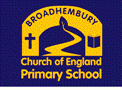 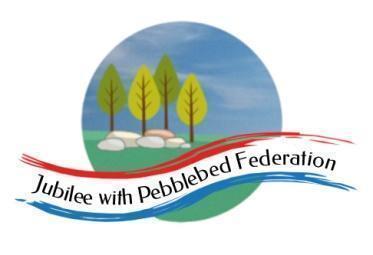                             Class 1 Home Learning for the week beginning 17th May 2021Phonics & Spelling  (30 mins)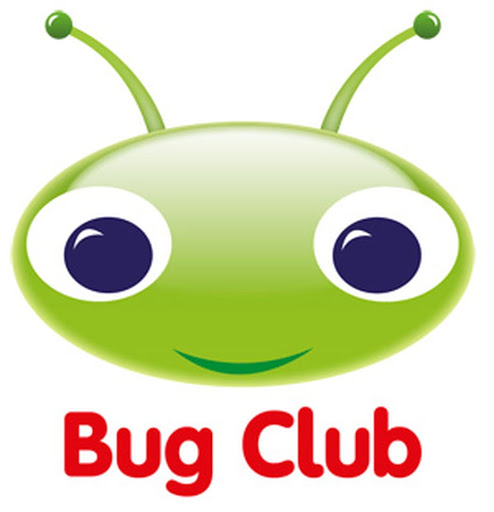 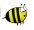 Reading - This book links with phonics and spelling and will be read for guided reading sessions (30 mins)Maths (30 mins)Literacy  (30 mins)PE (15 minutes)Leap into LifeAfternoon Work (45 mins)Mental HealthEmotions & FeelingsThis week’s learning behaviour:  This week Class 1 will be continuing to think about managing distractions as they work.  To be productive in your learning, you sometimes need to recognise and reduce the things that distract you. A hedgehog rolls itself up into a ball tightly. Maybe if we try to be like the hedgehog, we can shut out the parts of the day which prevent us from giving our all to our learning - whatever that may be.  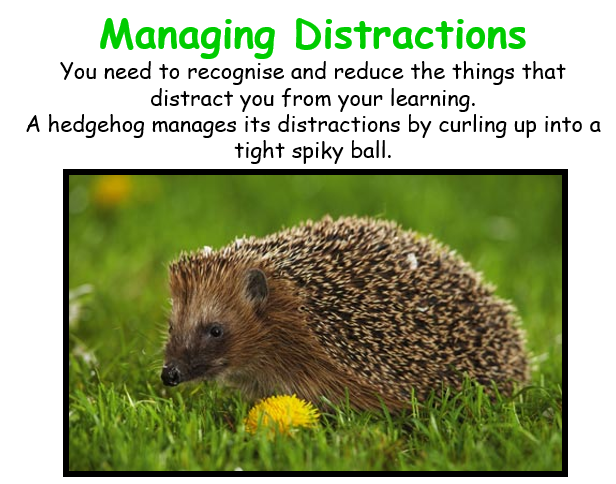 This week’s learning behaviour:  This week Class 1 will be continuing to think about managing distractions as they work.  To be productive in your learning, you sometimes need to recognise and reduce the things that distract you. A hedgehog rolls itself up into a ball tightly. Maybe if we try to be like the hedgehog, we can shut out the parts of the day which prevent us from giving our all to our learning - whatever that may be.  This week’s learning behaviour:  This week Class 1 will be continuing to think about managing distractions as they work.  To be productive in your learning, you sometimes need to recognise and reduce the things that distract you. A hedgehog rolls itself up into a ball tightly. Maybe if we try to be like the hedgehog, we can shut out the parts of the day which prevent us from giving our all to our learning - whatever that may be.  This week’s learning behaviour:  This week Class 1 will be continuing to think about managing distractions as they work.  To be productive in your learning, you sometimes need to recognise and reduce the things that distract you. A hedgehog rolls itself up into a ball tightly. Maybe if we try to be like the hedgehog, we can shut out the parts of the day which prevent us from giving our all to our learning - whatever that may be.  This week’s learning behaviour:  This week Class 1 will be continuing to think about managing distractions as they work.  To be productive in your learning, you sometimes need to recognise and reduce the things that distract you. A hedgehog rolls itself up into a ball tightly. Maybe if we try to be like the hedgehog, we can shut out the parts of the day which prevent us from giving our all to our learning - whatever that may be.  This week’s learning behaviour:  This week Class 1 will be continuing to think about managing distractions as they work.  To be productive in your learning, you sometimes need to recognise and reduce the things that distract you. A hedgehog rolls itself up into a ball tightly. Maybe if we try to be like the hedgehog, we can shut out the parts of the day which prevent us from giving our all to our learning - whatever that may be.  This week’s learning behaviour:  This week Class 1 will be continuing to think about managing distractions as they work.  To be productive in your learning, you sometimes need to recognise and reduce the things that distract you. A hedgehog rolls itself up into a ball tightly. Maybe if we try to be like the hedgehog, we can shut out the parts of the day which prevent us from giving our all to our learning - whatever that may be.  This week’s learning behaviour:  This week Class 1 will be continuing to think about managing distractions as they work.  To be productive in your learning, you sometimes need to recognise and reduce the things that distract you. A hedgehog rolls itself up into a ball tightly. Maybe if we try to be like the hedgehog, we can shut out the parts of the day which prevent us from giving our all to our learning - whatever that may be.  MondayOrange GroupPhase 2Unit 9/oo/ as ‘oo’ReceptionPhase 3End of Phase Assessments all this week. Y1Unit 27ch as tchY2NNSBlock 6 Week 5Orange Group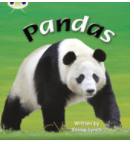 Reception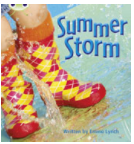 Y1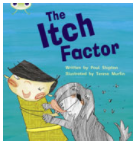 Y2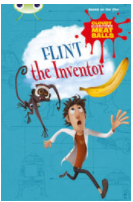 Orange Group/ Receptionhttps://www.bbc.co.uk/iplayer/episode/m000t2pb/numberblocks-series-5-whats-my-number Y1/ Y2https://classroom.thenational.academy/lessons/to-find-half-of-a-quantity-6nhpct Orange GroupReceptionY1Y2FOR ALL GROUPS TODAY I WILL PUT THE STORY MAP ONTO GOOGLE CLASSROOM.Physical Education KS1 / KS2: Simple Indoor Track and Field ChallengesREhttps://www.bbc.co.uk/bitesize/clips/z934wmnMusicJack and the Beanstalk. 5: Fee-fi-fo-fum!Lesson summary: Keep calm and carry onMondayOrange GroupPhase 2Unit 9/oo/ as ‘oo’ReceptionPhase 3End of Phase Assessments all this week. Y1Unit 27ch as tchY2NNSBlock 6 Week 5Orange GroupReceptionY1Y2Orange Group/ Receptionhttps://www.bbc.co.uk/iplayer/episode/m000t2pb/numberblocks-series-5-whats-my-number Y1/ Y2https://classroom.thenational.academy/lessons/to-find-half-of-a-quantity-6nhpct Orange GroupReceptionY1Y2FOR ALL GROUPS TODAY I WILL PUT THE STORY MAP ONTO GOOGLE CLASSROOM.Physical Education KS1 / KS2: Simple Indoor Track and Field ChallengesREhttps://www.bbc.co.uk/bitesize/clips/z934wmnMusicJack and the Beanstalk. 5: Fee-fi-fo-fum!Lesson summary: Keep calm and carry onMondayOrange GroupPhase 2Unit 9/oo/ as ‘oo’ReceptionPhase 3End of Phase Assessments all this week. Y1Unit 27ch as tchY2NNSBlock 6 Week 5Orange GroupReceptionY1Y2Orange Group/ Receptionhttps://www.bbc.co.uk/iplayer/episode/m000t2pb/numberblocks-series-5-whats-my-number Y1/ Y2https://classroom.thenational.academy/lessons/to-find-half-of-a-quantity-6nhpct Orange GroupReceptionY1Y2FOR ALL GROUPS TODAY I WILL PUT THE STORY MAP ONTO GOOGLE CLASSROOM.Physical Education KS1 / KS2: Simple Indoor Track and Field ChallengesREhttps://www.bbc.co.uk/bitesize/clips/z934wmnMusicJack and the Beanstalk. 5: Fee-fi-fo-fum!Lesson summary: Keep calm and carry onMondayOrange GroupPhase 2Unit 9/oo/ as ‘oo’ReceptionPhase 3End of Phase Assessments all this week. Y1Unit 27ch as tchY2NNSBlock 6 Week 5Orange GroupReceptionY1Y2Orange Group/ Receptionhttps://www.bbc.co.uk/iplayer/episode/m000t2pb/numberblocks-series-5-whats-my-number Y1/ Y2https://classroom.thenational.academy/lessons/to-find-half-of-a-quantity-6nhpct Orange GroupReceptionY1Y2FOR ALL GROUPS TODAY I WILL PUT THE STORY MAP ONTO GOOGLE CLASSROOM.Physical Education KS1 / KS2: Simple Indoor Track and Field ChallengesREhttps://www.bbc.co.uk/bitesize/clips/z934wmnMusicJack and the Beanstalk. 5: Fee-fi-fo-fum!Lesson summary: Keep calm and carry onMondayOrange GroupPhase 2Unit 9/oo/ as ‘oo’ReceptionPhase 3End of Phase Assessments all this week. Y1Unit 27ch as tchY2NNSBlock 6 Week 5Orange GroupReceptionY1Y2Orange Group/ Receptionhttps://www.bbc.co.uk/iplayer/episode/m000t2pb/numberblocks-series-5-whats-my-number Y1/ Y2https://classroom.thenational.academy/lessons/to-find-half-of-a-quantity-6nhpct Orange GroupReceptionY1Y2FOR ALL GROUPS TODAY I WILL PUT THE STORY MAP ONTO GOOGLE CLASSROOM.Physical Education KS1 / KS2: Simple Indoor Track and Field ChallengesREhttps://www.bbc.co.uk/bitesize/clips/z934wmnMusicJack and the Beanstalk. 5: Fee-fi-fo-fum!Lesson summary: Keep calm and carry onMondayOrange GroupPhase 2Unit 9/oo/ as ‘oo’ReceptionPhase 3End of Phase Assessments all this week. Y1Unit 27ch as tchY2NNSBlock 6 Week 5Orange GroupReceptionY1Y2Orange Group/ Receptionhttps://www.bbc.co.uk/iplayer/episode/m000t2pb/numberblocks-series-5-whats-my-number Y1/ Y2https://classroom.thenational.academy/lessons/to-find-half-of-a-quantity-6nhpct Orange GroupReceptionY1Y2FOR ALL GROUPS TODAY I WILL PUT THE STORY MAP ONTO GOOGLE CLASSROOM.Physical Education KS1 / KS2: Simple Indoor Track and Field ChallengesREhttps://www.bbc.co.uk/bitesize/clips/z934wmnMusicJack and the Beanstalk. 5: Fee-fi-fo-fum!Lesson summary: Keep calm and carry onMondayOrange GroupPhase 2Unit 9/oo/ as ‘oo’ReceptionPhase 3End of Phase Assessments all this week. Y1Unit 27ch as tchY2NNSBlock 6 Week 5Orange GroupReceptionY1Y2Orange Group/ Receptionhttps://www.bbc.co.uk/iplayer/episode/m000t2pb/numberblocks-series-5-whats-my-number Y1/ Y2https://classroom.thenational.academy/lessons/to-find-half-of-a-quantity-6nhpct Orange GroupReceptionY1Y2FOR ALL GROUPS TODAY I WILL PUT THE STORY MAP ONTO GOOGLE CLASSROOM.Physical Education KS1 / KS2: Simple Indoor Track and Field ChallengesREhttps://www.bbc.co.uk/bitesize/clips/z934wmnMusicJack and the Beanstalk. 5: Fee-fi-fo-fum!Lesson summary: Keep calm and carry onTuesdayOrange GroupPhase 2Unit 9/oo/ as ‘oo’ (short)ReceptionEnd of Phase Assessments all this week. Y1Unit 27alternatives for shY2NNSBlock 6 Week 5Orange Group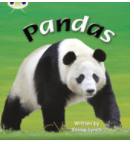 Reception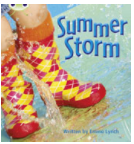 Y1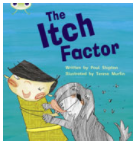 Y2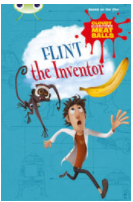 Orange Group/ Receptionhttps://www.bbc.co.uk/cbeebies/watch/numberblocks-drawing-numbers Y1/ Y2https://maestro.cornerstoneseducation.co.uk/project/y1-wrm-summer-2021/lesson/68908 - Find a half (1) upload slides to Google Classroom Orange Group/ ReceptionDraw your favourite character from the book.  What might they be saying?  Write it in a speech bubble?Y1/Y2https://www.bbc.co.uk/bitesize/clips/zvftsbk Sciencehttps://classroom.thenational.academy/lessons/what-changes-occur-to-a-tomato-plant-6cv6crWednesdayOrange GroupPhase 2Unit 9Language sessionReceptionEnd of Phase Assessments all this week. Y1Unit 27e as eaY2NNSBlock 6 Week 5Orange Group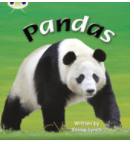 Reception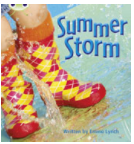 Y1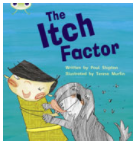 Y2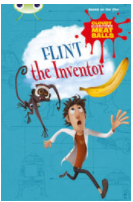 Orange Group/ Receptionhttps://www.bbc.co.uk/cbeebies/watch/numberblocks-days-of-spring-song Y1/ Y2https://maestro.cornerstoneseducation.co.uk/project/y1-wrm-summer-2021/lesson/68908 Find a half (2) upload slides to Google Classroom Orange Group/ ReceptionListen to the story of ‘The Disgusting Sandwich again today’ - can you design your own disgusting sandwich?Y1/ Y2https://www.bbc.co.uk/bitesize/topics/zvwwxnb/articles/ztcp97h GeographyLesson 3 What affects where people live? 23m videoThursdayOrange GroupPhase 2Unit 9AssessmentReceptionEnd of Phase Assessments all this week. Y1Unit 27/w/ /o/ as waY2NNSHandwritingOrange Group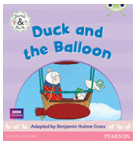 Reception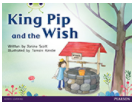 See Guided Reading NotesY1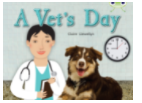 See Guided Reading NotesY2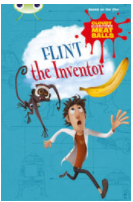 Orange Group/ Receptionhttps://www.bbc.co.uk/cbeebies/watch/numberblocks-find-your-ten-friends Y1/ Y2https://classroom.thenational.academy/lessons/to-find-one-quarter-of-a-shape-c8r66c Orange GroupReceptionY1/ Y2https://www.bbc.co.uk/bitesize/topics/zwwp8mn/articles/z3nfw6f  PSHETying shoelaces - I will upload One Decision filmhttps://www.bbc.co.uk/bitesize/articles/zvxj47h FridayOrange GroupPhase 2Unit 9RecapReceptionEnd of Phase Assessments all this week. Y1Unit 27/u/ written as ‘o’Y2NNSHandwritingOrange Group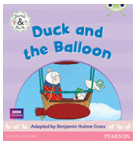 Reception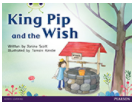 See Guided Reading NotesY1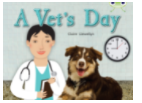 See Guided Reading NotesY2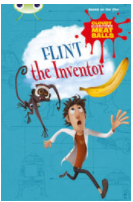 PCMOrange Group/ Receptionhttps://www.bbc.co.uk/iplayer/episode/b08q4jkq/numberblocks-series-2-double-trouble Y1/ Y2https://classroom.thenational.academy/lessons/to-find-one-quarter-of-a-quantity-6xjkad Orange Group/ Reception/ Y1/ Y2https://www.bbc.co.uk/bitesize/clips/z8mn34j I will upload the sheet to be completed. Arthttps://www.tate.org.uk/kids/explore/who-is/who-georgia-okeeffe 